Задача № 3.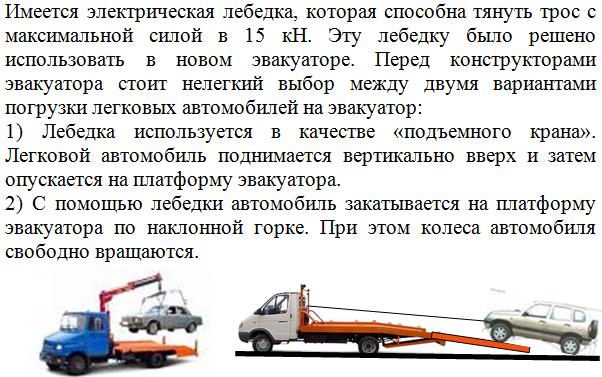 Вопрос № 1 (2 Балла)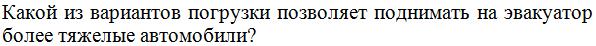 % 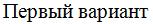 % Это правильный ответ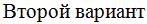 % 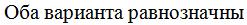 % 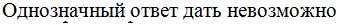 Вопрос № 2 (3 Балла)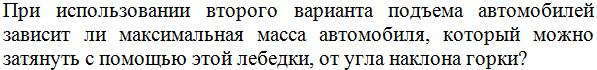 % Это правильный ответ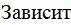 % 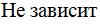 % 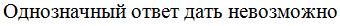 Вопрос № 3 (2 Балла)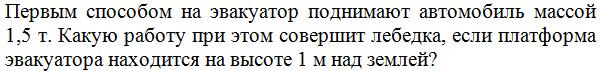 % 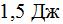 % 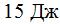 % 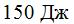 % 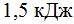 % Это правильный ответ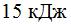 Вопрос № 4 (3 Балла)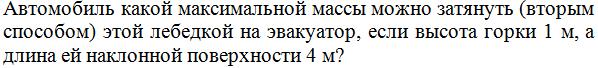 % 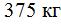 % 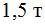 % 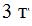 % Это правильный ответ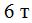 Задача № 4.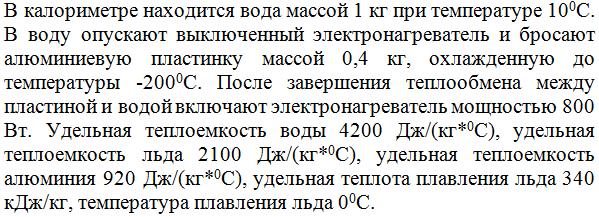 Вопрос № 1 (2 Балла)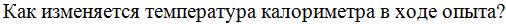 % 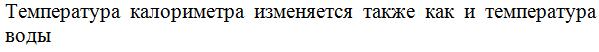 % 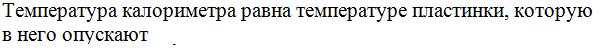 % 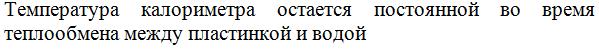 % Это правильный ответ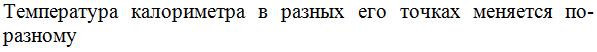 Вопрос № 2 (3 Балла)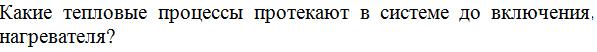 % 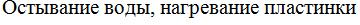 % Это правильный ответ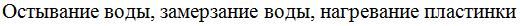 % 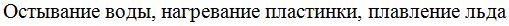 % 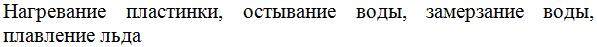 Вопрос № 3 (3 Балла)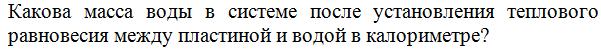 % 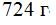 % 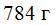 % 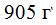 % Это правильный ответ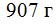 % 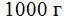 Вопрос № 4 (2 Балла)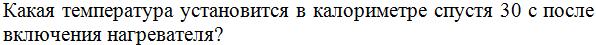 % 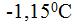 % 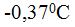 % Это правильный ответ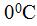 % 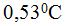 % 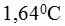 